Publicado en Barcelona el 04/12/2023 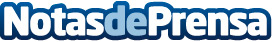 Veritas apuesta por la accesibilidad y gratuidad de productos menstruales La cadena de supermercados ecológicos será la primera empresa de España que facilitará compresas y tampones a aquellas personas que tengan una necesidad imprevista, sean o no clientas. La iniciativa, pionera en el ámbito de la salud sexual para combatir la discriminación económica por género y edad, se ha compartido con las administraciones para divulgar la voluntad de cambioDatos de contacto:Toni Ruiz Xerpa Studio629027200Nota de prensa publicada en: https://www.notasdeprensa.es/veritas-apuesta-por-la-accesibilidad-y Categorias: Nacional Sociedad Solidaridad y cooperación Consumo http://www.notasdeprensa.es